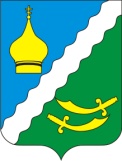 РОССИЙСКАЯ ФЕДЕРАЦИЯ	РОСТОВСКАЯ ОБЛАСТЬ	МАТВЕЕВО - КУРГАНСКИЙ РАЙОНМУНИЦИПАЛЬНОЕ ОБРАЗОВАНИЕ«МАТВЕЕВО-КУРГАНСКОЕ СЕЛЬСКОЕ ПОСЕЛЕНИЕ»АДМИНИСТРАЦИЯ МАТВЕЕВО-КУРГАНСКОГО СЕЛЬСКОГО ПОСЕЛЕНИЯПОСТАНОВЛЕНИЕ « 06 »  февраля  2018 г.                      № 31                                  п. Матвеев КурганОб утверждении административного регламента предоставления муниципальной услуги «Предоставление земельных участков для строительства при наличии утвержденных материалов предварительного согласования мест размещения объектов» (в редакции Постановления Администрации Матвеево-Курганскогосельского поселения №122 от 19.06.2018г).В соответствии с Федеральным законом от 27.07.2010 №210-ФЗ «Об организации предоставления государственных и муниципальных услуг», со статьей 39.15 Земельного кодекса РФ,  постановлением Администрации Матвеево-Курганского сельского поселения от 07.03.2013  № 61 «О разработке и утверждении Администрацией Матвеево-Курганского сельского поселения, муниципальными учреждениями административных регламентов предоставления муниципальных услуг», в целях повышения эффективности деятельности Администрации муниципального образования «Матвеево-Курганское сельское поселение»,ПОСТАНОВЛЯЮ:	1. Утвердить Административный регламент предоставления муниципальной услуги «Предоставление земельных участков для строительства при наличии утвержденных материалов предварительного согласования мест размещения объектов» согласно приложению.2. Опубликовать настоящее постановление в информационном бюллетене и  разместить на официальном сайте Администрации Матвеево-Курганского сельского поселения  в сети Интернет.        3. Контроль за выполнением постановления оставляю  за  собой.Глава АдминистрацииМатвеево-Курганского сельского поселения							        Г.В.ЩетковаАДМИНИСТРАТИВНЫЙ РЕГЛАМЕНТпредоставления муниципальной услуги «Предоставление земельных участков для строительства при наличии утвержденных материалов предварительного согласования мест размещения объектов»Административный регламент предоставления муниципальной услуги «Предоставление земельных участков для строительства при наличии утвержденных материалов предварительного согласования мест размещения объектов» (далее - административный регламент, муниципальная услуга) разработан в целях повышения качества оказания и доступности муниципальных услуг, определяет состав, последовательность и сроки выполнения административных процедур и принятия решений по предоставлению муниципальной услуги.1. Общие положения1.1. Предмет регулирования административного регламента.Настоящий административный регламент регулирует отношения, возникающие при предоставлении земельных участков для строительства при наличии утвержденных материалов предварительного согласования мест размещения объектов в соответствии с Земельным кодексом РФ.1.2. Круг заявителей.Получателями муниципальной услуги являются физические и юридические лица.От имени заявителей могут выступать их представители, уполномоченные в установленном действующим законодательством порядке.1.3. Требования к порядку информирования о предоставлении муниципальной услуги.Информация по вопросам предоставления муниципальной услуги, а также сведения о ходе ее предоставления могут быть получены заявителем с использованием Единого портала государственных и муниципальных услуг (функций) (далее - ЕПГУ)  или официального сайта Администрации Матвеево-Курганского сельского поселения.Информация на ЕПГУ/официальном сайте Администрации Матвеево-Курганского сельского поселения о порядке и сроках предоставления муниципальной услуги предоставляется заявителю бесплатно.Доступ к информации о сроках и порядке предоставления муниципальной услуги осуществляется без выполнения заявителем каких-либо требований, в том числе без использования программного обеспечения, установка которого на технические средства заявителя требует заключения лицензионного или иного соглашения с правообладателем программного обеспечения, предусматривающего взимание платы, регистрацию или авторизацию заявителя или предоставление им персональных данных. Информация о муниципальной услуге предоставляется непосредственно в помещениях Администрации Матвеево-Курганского сельского поселения (далее - Администрация сельского поселения) или МАУ «Многофункциональный центр предоставления государственных и муниципальных услуг» (далее - МФЦ), а также с использованием средств телефонной связи, электронного информирования, вычислительной и электронной техники, посредством размещения на Интернет-ресурсах органов и организаций, участвующих в процессе оказания муниципальных услуг, в средствах массовой информации, посредством издания информационных материалов:– Администрации  Матвеево-Курганского  сельского  поселения  Матвеево-Курганского района    (346970 Ростовская область, Матвеево – Курганский район, п. Матвеев Курган ул. 1-я Пятилетка, 42, тел./факс 8(86341) 3-14-60. Время работы: с понедельника по пятницу с 8-00 до 16-12, перерыв с 12-00 до 13-00), официальный сайт Администрации Матвеево-Курганского  сельского  поселения Матвеево-Курганского района в сети Интернет: www. mkurgan.ru;- на базе муниципального автономного учреждения «Многофункциональный центр предоставления государственных и муниципальных услуг» Матвеево-Курганского района по адресу: 346970, Ростовская область, Матвеево-Курганский район, п. Матвеев Курган, ул. 1 Мая, д. 18, тел.: (86341)23477, (86341) 23485, (86341) 23483, официальный сайт МФЦ в сети «Интернет»: www.mk.mfc61.ru.            Адреса официальных сайтов органов муниципальной власти, организаций, участвующих в предоставлении муниципальной услуги, в информационно-телекоммуникационной сети «Интернет», содержащих информацию о предоставлении муниципальной услуги, адреса их электронной почты:         Информация о процедуре предоставления муниципальной услуги сообщается при личном или письменном обращении заявителя, включая обращение по электронной почте, по номерам телефонов для справок, размещается на Интернет-сайте, информационных стендах, в СМИ. Информация о процедуре предоставления муниципальной услуги предоставляется бесплатно.Информирование заявителей осуществляется должностными лицами Администрации поселения, сотрудниками МФЦ.Информирование заявителей по электронной почте должно осуществляться не позднее десяти дней с момента получения сообщения. Письменные обращения заявителей о порядке предоставления муниципальных услуг рассматриваются должностным лицом Администрации поселения, сотрудниками МФЦ с учетом времени подготовки ответа заявителю в срок, не превышающий 28 дней с момента получения обращения.При ответах на телефонные звонки и устные обращения должностное лицо подразделения подробно и в вежливой форме информирует обратившихся по интересующим их вопросам, или предложить гражданину обратиться за необходимой информацией о порядке предоставления муниципальной услуги в письменном виде, либо назначить другое удобное для него время для устного информирования о порядке предоставления муниципальной услуги. Ответ на телефонный звонок должен содержать информацию о наименовании подразделения, фамилии, имени, отчестве и должности работника, принявшего телефонный звонок.На информационных стендах содержится следующая информация:- круг заявителей;- исчерпывающий перечень документов, необходимых для предоставления государственной услуги, требования к оформлению указанных документов, а также перечень документов, которые заявитель вправе представить по собственной инициативе;- результаты предоставления государственной услуги, порядок выдачи документа, являющегося результатом предоставления государственной услуги;- срок предоставления государственной услуги;- исчерпывающий перечень оснований для приостановления или отказа в предоставлении государственной услуги;- о праве заявителя на досудебное (внесудебное) обжалование действий (бездействия) и решений, принятых (осуществляемых) в ходе предоставления государственной услуги;- формы заявлений (уведомлений, сообщений), используемые при предоставлении государственной услуги.На Интернет-сайте, а также на Портале государственных и муниципальных услуг Ростовской области содержится следующая информация: - схема проезда, график (режим) работы, номера телефонов, адрес электронной почты;- процедура предоставления муниципальной услуги;- порядок обжалования решения, действия или бездействия органов, участвующих в процессе оказания муниципальной услуги, их должностных лиц и работников;- перечень документов, необходимых для получения муниципальной услуги.2. Стандарт предоставления муниципальной услуги2.1. Наименование муниципальной услуги.Наименование муниципальной услуги: «Предоставление земельных участков для строительства при наличии утвержденных материалов предварительного согласования мест размещения объектов».2.2. Наименование органа, предоставляющего муниципальную услугу. Муниципальную услугу предоставляет Администрация Матвеево-Курганского сельского поселения (далне.В предоставлении муниципальной услуги могут быть задействованы также следующие органы и организации (далее - органы и организации, участвующие в процессе оказания муниципальной услуги):- МАУ «Многофункциональный центр предоставления государственных и муниципальных услуг»(далее-МФЦ);- Матвеево-Курганский отдел Управления Федеральной службы государственной регистрации, кадастра и картографии по Ростовской области (далее-Управление Росреестра);- Филиал федерального государственного бюджетного учреждения «Федеральная кадастровая палата Федеральной службы государственной регистрации, кадастра и картографии» по Ростовской области (далее - ФГБУ «ФКП Росреестра» по Ростовской области);- Межрайонная инспекция Федеральной налоговой службы №1 по Ростовской области (далее- МИФНС России).Запрещается требовать от заявителя осуществления действий, в том числе согласований, необходимых для получения муниципальной услуги и связанных с обращением в иные государственные и муниципальные органы и организации.2.3. Результат предоставления муниципальной услуги.Результатом предоставления муниципальной услуги является постановление о предоставлении земельных участков для строительства при наличии утвержденных материалов предварительного согласования мест размещения объектов или получение заявителем отказа в предоставлении муниципальной услуги.           Процедура предоставления услуги завершается путем получения заявителем:- постановления о предоставлении земельных участков для строительства при наличии утвержденных материалов предварительного согласования мест размещения объектов;- Договора аренды/договора безвозмездного срочного пользования;- уведомления об отказе в предоставлении услуги.Заявителю в качестве результата предоставления услуги обеспечивается по его выбору возможность получения:- документа на бумажном носителе;- электронного документа, подписанного уполномоченным должностным лицом Администрации сельского поселения с использованием усиленной квалифицированной электронной подписи;- документа на бумажном носителе, подтверждающего содержание электронного документа, направленного органом, в многофункциональном центре;- информации из государственных информационных систем в случаях, предусмотренных законодательством Российской Федерации.2.4. Срок предоставления муниципальной услуги.Максимально допустимый срок предоставления муниципальной услуги не должен превышать 28 календарных дней:           14 дней – принятие решения уполномоченного органа;          14 дней – заключение договора аренды / безвозмездного срочного пользования земельным участком2.5. Правовые основания для предоставления муниципальной услуги.Отношения, возникающие в связи с предоставлением муниципальной услуги, регулируются следующими нормативными правовыми актами:- Земельный кодекс РФ ("Российская газета" от 30 октября 2001 г. N 211-212, "Парламентская газета" от 30 октября 2001 г. N 204-205, в Собрании законодательства Российской Федерации от 29 октября 2001 г. N 44 ст. 4147);        - Федеральный закон от 24.11.1995 №181-ФЗ «О социальной защите инвалидов Российской Федерации» ("Российская газета" от 2 декабря 1995 г. N 234, в Собрании законодательства Российской Федерации от 27 ноября 1995 г. N 48 ст. 4563);- Федеральный закон от 25.10.2001 №137-ФЗ «О введении в действие Земельного кодекса Российской Федерации» («Российская газета» № 211-212 от 30.10.2001);- Федеральный закон от 27.07.2010 №210-ФЗ «Об организации предоставления государственных и муниципальных услуг» ("Российская газета" от 30 июля 2010 г. N 168, в Собрании законодательства Российской Федерации от 2 августа 2010 г. N 31 ст. 4179);- Федеральный закон от 13.07.2015 № 218-ФЗ «О государственной регистрации недвижимости» ("Официальный интернет-портал правовой информации" (www.pravo.gov.ru) 14 июля 2015 г., в "Российской газете" от 17 июля 2015 г. N 156, в Собрании законодательства Российской Федерации от 20 июля 2015 г. N 29 (часть I) ст. 4344);- Федеральный закон от 06.04.2011 №63-ФЗ «Об электронной подписи» («Российская газета» от 08.04.2011 №75, «Собрание законодательства Российской Федерации» от 11.04.2011 №15 ст. 2036, «Парламентская газета» от 08.04.2011 №17);-  постановление Правительства Российской Федерации от 26.03.2016 №236 «О требованиях к предоставлению в электронной форме государственных и муниципальных услуг» («Собрание законодательства Российской Федерации», 11.04.2016, №15, ст. 2084);- Областной закон от 22.07.2003 №19-ЗС «О регулировании земельных отношений в Ростовской области» ("Наше время" от 30 июля 2003 г. N 161 (16861).2.6. Исчерпывающий перечень документов, необходимых в соответствии с законодательством или иными нормативными правовыми актами для предоставления муниципальной услуги с разделением на документы и информацию, которые заявитель должен представить самостоятельно, и документы, которые заявитель вправе предоставить по собственной инициативе, так как они подлежат предоставлению в рамках межведомственного информационного взаимодействия.Перечень документов, необходимых в соответствии с законодательством или иными нормативными правовыми актами для предоставления муниципальной услуги, указан в приложении №1 к настоящему административному регламенту.Заявление (запрос) и необходимые документы могут быть представлены в Администрацию поселения следующими способами:- посредством обращения в Администрацию  сельского поселения;- посредством ЕПГУ;- посредством обращения в МФЦ.В случае если подача документов происходит посредством ЕПГУ, официального сайта Администрации поселения дополнительная подача таких документов в какой-либо иной форме не требуется.Перечень документов, которые заявитель вправе предоставить по собственной инициативе, указан в приложении № 2 к настоящему административному регламенту.Орган, предоставляющий муниципальную услугу не вправе требовать от заявителя представления документов и информации или осуществления действий, представление или осуществление которых не предусмотрено нормативными правовыми актами, регулирующими предоставление муниципальной услуги, а также представления документов и информации, которые находятся в распоряжении органа, предоставляющего муниципальную услугу, иных государственных органов, органов местного самоуправления, организаций, участвующих в предоставлении государственных и муниципальных услуг, в соответствии с нормативными правовыми актами Российской Федерации, нормативными правовыми актами субъектов Российской Федерации, муниципальными правовыми актами.Непредставление заявителем указанных документов не является основанием для отказа заявителю в предоставлении муниципальной услуги.Запрещается требовать от заявителя представления документов и информации или осуществления действий, представление или осуществление которых не предусмотрено нормативными правовыми актами, регулирующими отношения, возникающие в связи с предоставлением государственной услуги, а также представления документов и информации, которые в соответствии с нормативными правовыми актами Российской Федерации, нормативными правовыми актами субъектов Российской Федерации и муниципальными правовыми актами находятся в распоряжении государственных органов, предоставляющих государственную услугу, иных государственных органов, органов местного самоуправления и (или) подведомственных государственным органам и органам местного самоуправления организаций, участвующих в предоставлении государственных или муниципальных услуг, за исключением документов, указанных в части 6 статьи 7 Федерального закона от 27.07.2010 №210-ФЗ «Об организации предоставления государственных и муниципальных услуг».2.7. Исчерпывающий перечень оснований для отказа в приеме документов, необходимых для предоставления муниципальной услуги.Основаниями для отказа в приеме документов являются:- отсутствие хотя бы одного из документов, указанных в приложении №1 к настоящему административному регламенту (с учетом положения пункта 2.6 настоящего административного регламента);- несоответствие представленных документов по форме или содержанию требованиям действующего законодательства, а также содержание в документе неоговоренных приписок и исправлений; - отсутствие у представителя заявителя в доверенности соответствующих полномочий на получение муниципальной услуги; - отсутствие у представителя заявителя в доверенности соответствующих полномочий на получение муниципальной услуги; - обращение за получением муниципальной услуги ненадлежащего лица.Решение об отказе в приеме документов может быть обжаловано в суд в порядке, предусмотренном гл. 22 Кодекса административного судопроизводства РФ или гл. 24 Арбитражного процессуального кодекса РФ.          2.8. Исчерпывающий перечень оснований для приостановления или отказа в предоставлении муниципальной услуги (в редакции Постановления Администрации Матвеево-Курганского сельского поселения №122 от 19.06.2018г).Оснований для приостановления муниципальной услуги не предусмотрено (в редакции Постановления Администрации Матвеево-Курганского сельского поселения №122 от 19.06.2018г).Основаниями для отказа в предоставлении муниципальной услуги являются:- отсутствие сведений в государственном кадастре недвижимости о земельном участке;- отсутствие сведений о заявителе в едином государственном реестре юридических лиц (для юридических лиц).- истечение двух лет со дня принятия решения о предварительном согласовании места размещения объекта;- заявление заявителя об отказе в получении результата предоставления муниципальной услуги.Решение об отказе в предоставлении муниципальной услуги может быть обжаловано в суд в порядке, предусмотренном гл. 22 Кодекса административного судопроизводства РФ или гл. 24 Арбитражного процессуального кодекса РФ.2.9. Размер платы, взимаемой с заявителя при предоставлении муниципальной услуги, и способы ее взимания с заявителя в случаях, предусмотренных федеральными законами, принимаемыми в соответствии с ними муниципальными нормативными актами.Муниципальная услуга предоставляется бесплатно.Взимание платы за действия, связанные с организацией предоставления услуги, в Администрации сельского поселения  и в МФЦ запрещается.2.10. Максимальный срок ожидания в очереди при подаче запроса о предоставлении муниципальной услуги и при получении результата предоставления муниципальной услуги составляет 15 минут.2.11. Срок регистрации запроса заявителя о предоставлении муниципальной услуги.Регистрация заявления, поданного в МФЦ, осуществляется работником МФЦ в день обращения заявителя посредством занесения соответствующих сведений в информационную систему МФЦ с присвоением регистрационного номера.При отправке документов по почте в адрес Администрации сельского поселения, заявление регистрируется в день поступления документов посредством занесения соответствующих сведений в системе электронного документооборота «Дело» с присвоением регистрационного номера. При направлении документов с использованием портала госуслуг регистрация электронного заявления производится в системе электронного документооборота «Дело» в день его поступления, а в случае направления электронного заявления в праздничный или выходной дни - регистрация заявления производится в первый рабочий день, следующий за праздничным или выходным днем.При направлении заявления в форме электронного документа посредством электронной почты заявление регистрируется в день его поступления, а в случае направления заявления в праздничный или выходной дни, регистрация заявления производится в первый рабочий день, следующий за праздничным или выходным днем.2.12. Требования к помещениям, в которых предоставляется муниципальная услуга, к залу ожидания, местам для заполнения запросов о предоставлении муниципальной услуги, информационным стендам с образцами их заполнения и перечнем документов, необходимых для предоставления муниципальной услуги, в том числе и обеспечению доступности для инвалидов указанных объектов в соответствии с законодательством Российской Федерации о социальной защите инвалидов.Помещения для предоставления муниципальной услуги преимущественно должны размещаться на нижних этажах зданий или в отдельно стоящих зданиях, должны соответствовать установленным санитарно-эпидемиологическим правилам и нормативам, условиям для беспрепятственного доступа к объектам и предоставляемым в них услугам инвалидов и граждан с ограниченными возможностями в соответствии с правилами доступности зданий и сооружений для маломобильных групп населения (СНиП 35-01-2001 от 01.01.2013), обеспечивать возможность самостоятельного или с помощью сотрудников, представляющих услугу, передвижения по территории, на которой расположены объекты, входа в такие объекты и выхода из них и возможность посадки в транспортное средство и высадки из него перед входом в объекты, в том числе с использованием кресла-коляски и при необходимости с помощью сотрудника, предоставляющего услугу.Помещения, в которых предоставляется муниципальная услуга, оборудуются средствами противопожарной защиты.Требования к помещению МФЦ, в котором организуется предоставление муниципальной услуги:ориентация инфраструктуры на предоставление услуг заявителям с ограниченными физическими возможностями (вход в здание оборудован пандусами для передвижения инвалидных колясок в соответствии с требованиями Федерального закона от 30.12.2009 №384-ФЗ, а также кнопкой вызова специалиста МФЦ, обеспечена возможность свободного и беспрепятственного передвижения в помещении, организован отдельный туалет для пользования гражданами с ограниченными физическими возможностями);оборудование помещения системой кондиционирования воздуха, а также средствами, обеспечивающими безопасность и комфортное пребывание заявителей;оборудование помещения для получения муниципальной услуги посетителями с детьми (наличие детской комнаты или детского уголка);наличие бесплатного опрятного туалета для посетителей;наличие бесплатной парковки для автомобильного транспорта посетителей, в том числе для автотранспорта граждан с ограниченными физическими возможностями;наличие пункта оплаты: банкомат, платежный терминал, касса банка (в случае, если предусмотрена государственная пошлина или иные платежи);наличие кулера с питьевой водой, предназначенного для безвозмездного пользования заявителями;наличие недорогого пункта питания (в помещении расположен буфет или вендинговый аппарат, либо в непосредственной близости (до 100 м) расположен продуктовый магазин, пункт общественного питания);соблюдение чистоты и опрятности помещения, отсутствие неисправной мебели, инвентаря;размещение цветов, создание уютной обстановки в секторе информирования и ожидания и (или) секторе приема заявителей.Определенные настоящим административным регламентом требования к местам предоставления муниципальной услуги применяются, если в многофункциональном центре в соответствии с действующим законодательством Российской Федерации не установлены иные более высокие требования.Места информирования, предназначенные для ознакомления граждан с информационными материалами, оборудуются информационными стендами, стульями и столами для возможности оформления документов;На информационных стендах размещаются образцы запросов о предоставлении муниципальной услуги и перечень документов, необходимых для предоставления муниципальной услуги.Стенды с информационными материалами должны быть максимально заметны, хорошо просматриваемы и функциональны, обеспечены беспрепятственным доступом инвалидов к объектам и услугам с учетом ограничений их жизнедеятельности. Информационные стенды могут быть оборудованы карманами формата А4, в которых размещаются информационные листки.На информационных стендах размещаются:- блок-схема предоставления муниципальной услуги (приложение № 4 к настоящему административному регламенту);- перечень документов, необходимых для получения муниципальной услуги; - образцы оформления заявления, необходимые для предоставления муниципальной услуги и требования к ним; - основания для отказа в предоставлении муниципальной  услуги; - сроки предоставления муниципальной услуги; - порядок получения консультаций; - порядок обжалования решения, действий (бездействия) органа, предоставляющего муниципальную услугу, а также должностных лиц.Помещения обозначаются соответствующими табличками с указанием номера и названия кабинета.2.13. Показатели доступности и качества муниципальной услуги.Критериями доступности и качества оказания муниципальной услуги являются:удовлетворенность заявителей качеством услуги;доступность услуги;доступность информации;соблюдение сроков предоставления муниципальной услуги;отсутствие обоснованных жалоб со стороны заявителей по результатам муниципальной услуги;сопровождение инвалидов, имеющих стойкие расстройства функции зрения и самостоятельного передвижения, и оказание услуги для инвалидов;допуск на объекты сурдопереводчика и тифлосурдопереводчика;допуск на объекты собаки-проводника при наличии документа, подтверждающего ее специальное обучение, выданного в соответствии с приказом Министерства труда и социальной защиты Российской Федерации от 22.06.2015 №386 н;оказание сотрудниками, предоставляющими услугу, иной необходимой инвалидам помощи в преодолении барьеров, мешающих получению услуг и использованию объектов наравне с другими лицами.Основными требованиями к качеству предоставления муниципальной услуги являются:а) достоверность предоставляемой заявителям информации о ходе предоставления муниципальной услуги;б) наглядность форм предоставляемой информации об административных процедурах;в) удобство и доступность получения информации заявителями о порядке предоставления муниципальной услуги.При обращении заявителей в МФЦ обеспечивается предоставление муниципальной услуги по принципу «одного окна» по месту обращения в порядке и сроки, установленные настоящим административным регламентом. 2.14. Иные требования, в том числе учитывающие особенности предоставления муниципальной услуги в многофункциональных центрах предоставления государственных и муниципальных услуг и особенности предоставления муниципальной услуги в электронной форме.2.14.1. Заявитель имеет право представить заявление в Администрацию сельского поселения:- лично;- через МФЦ;- по почте;- с использованием ЕПГУ;- посредством электронной почты.2.14.1.1. В Администрации сельского поселения заявление и пакет документов принимает специалист Администрации сельского поселения, ответственный за прием документов.При предоставлении документов в Администрации сельского поселения копии заверяются специалистом, принимающим документ, при предъявлении оригиналов.2.14.1.2. Предоставление муниципальной услуги через МФЦ осуществляется при наличии соглашения о взаимодействии.В МФЦ заявление и пакет документов принимает специалист МФЦ.При предоставлении документов в МФЦ копии заверяются специалистом, принимающим документ, при предъявлении оригиналов.2.14.1.3. При отправке по почте заявление и пакет документов в адрес Администрации почтовым отправлением с уведомлением о вручении.Направляемые по почте документы подлежат обязательному нотариальному заверению либо заверению органом (организацией), выдавшим документ.2.14.1.4. Предоставление муниципальной услуги с использованием  ЕПГУ осуществляется в отношении заявителей, прошедших процедуру регистрации и авторизации с использованием федеральной государственной информационной системы «Единая система идентификации и аутентификации в инфраструктуре, обеспечивающей информационно-технологическое взаимодействие информационных систем, используемых для предоставления государственных и муниципальных услуг в электронной форме».2.14.1.5. Электронное заявление на предоставление муниципальной услуги направляется на адрес электронной почты, указанный в  пункте 1.3 раздела 1 административного регламента.2.14.2. Требования к заявлению, направляемому в форме электронного документа, и пакету документов, прилагаемых к заявлению:- заявление в форме электронного документа направляется в виде файла в форматах doc, docx, txt, xls, xlsx, rtf, если указанные заявления предоставляются в форме электронного документа посредством электронной почты;- электронные документы (электронные образы документов), прилагаемые к заявлению, в том числе доверенности, направляются в виде файлов в форматах pdf, tif;- качество предоставляемых электронных документов (электронных образов документов) в форматах pdf, tif должно позволять в полном объеме прочитать текст документа и распознать реквизиты документа.2.14.3. Заявление в форме электронного документа подписывается по выбору заявителя (если заявителем является физическое лицо):- электронной подписью заявителя (представителя заявителя);- усиленной квалифицированной электронной подписью заявителя (представителя заявителя).2.14.4. Заявление от имени юридического лица заверяется по выбору заявителя электронной подписью либо усиленной квалифицированной электронной подписью (если заявителем является юридическое лицо):- лица, действующие от имени юридического лица без доверенности;- представителя юридического лица, действующего на основании доверенности, выданной в соответствии с законодательством Российской Федерации.2.14.5. Документы, прилагаемые к заявлению, направляются в форме электронного документа, подписанного усиленной квалифицированной электронной подписью лица, изготовившего или выдавшего эти документы, или в форме электронного образа бумажного документа, заверенного усиленной квалифицированной электронной подписью лица, изготовившего или выдавшего эти документы, либо лица, уполномоченного заверять копии таких документов в форме документов на бумажном носителе, либо усиленной квалифицированной электронной подписью нотариуса.2.14.6. Заявление и пакет документов, представленные с нарушением требований, не рассматриваются.2.14.7. Средства электронной подписи, применяемые при подаче заявлений и прилагаемых к заявлению электронных документов, должны быть сертифицированы в соответствии с законодательством Российской Федерации.2.14.8. В случае обращения заявителя за предоставлением муниципальной услуги в электронной форме результат муниципальной услуги направляется заявителю почтовым отправлением или на адрес электронной почты (в соответствии со способом получения результата, указанным в электронном заявлении).3. Состав, последовательность и сроки выполнения административных процедур (действий), требования к порядку их выполнения, в том числе особенности выполнения административных процедур (действий) в электронной форме, а также особенности выполнения административных процедур в многофункциональных центрах3.1. Предоставление муниципальной услуги включает в себя следующие административные процедуры:- прием и регистрация заявления и пакета документов;- формирование, направление межведомственных запросов и получение документов и информации, которые находятся в распоряжении государственных органов, органов местного самоуправления;- принятие решения о предоставлении земельных участков  для строительства при наличии утвержденных материалов предварительного согласования мест размещения объектов либо решения об отказе в предоставлении земельных участков  для строительства при наличии утвержденных материалов предварительного согласования мест размещения объектов и подготовка договора аренды либо договора безвозмездного срочного пользования земельным участком;- оформление договора аренды либо договора безвозмездного срочного пользования земельным участком;- выдача документов.3.2. Прием и регистрация заявления (приложение №3 к настоящему административному регламенту) и документов заявителя.3.2.1. Основанием для начала административной процедуры является поступление заявления с пакетом документов. 3.2.2. Содержание административной процедуры и сроки выполнения действий по  административной процедуре:- прием и регистрация заявления;- передача заявления и пакета документов, специалисту Администрации сельского поселения или МФЦ, ответственному за направление межведомственных запросов и получение документов и информации, которые находятся в распоряжении государственных органов, органов местного самоуправления.После регистрации заявления ответственный исполнитель, осуществляющий прием заявления с пакетом документов, составляет опись принятых документов в двух экземплярах, один из которых помещает в дело по принятому заявлению (далее – Дело), а второй выдает заявителю на руки.Принятое заявление и пакет документов ответственный исполнитель,  осуществляющий прием заявления с пакетом документов, передает исполнителю, ответственному за направление межведомственных запросов и получение документов и информации, которые находятся в распоряжении государственных органов, органов местного самоуправления.При получении запроса в электронной форме в автоматическом режиме осуществляется форматно-логический контроль запроса, проверяется наличие оснований для отказа в приеме запроса, указанных в пункте 2.9 настоящего административного регламента, а также осуществляются следующие действия:- при наличии хотя бы одного из указанных оснований должностное лицо Администрации сельского поселения в срок 10 дней подготавливает письмо о невозможности приема документов от заявителя;- при отсутствии указанных оснований заявителю сообщается присвоенный запросу в электронной форме уникальный номер, по которому в соответствующем разделе ЕПГУ/официального сайта Администрации сельского поселения заявителю будет представлена информация о ходе выполнения указанного запроса.3.2.3. Критерием принятия решений о регистрации заявления и пакета документов является факт направления заявления и пакета документов на предоставление муниципальной услуги.3.2.4. Результатом административной процедуры является регистрация заявления и пакета документов и передача ответственному исполнителю, ответственному за направление межведомственных запросов.3.2.5. Максимальный срок исполнения данной административной процедуры составляет 1 день.3.3. Формирование, направление межведомственных запросов и получение документов и информации, которые находятся в распоряжении государственных органов, органов местного самоуправления.3.3.1. Основанием для начала административной процедуры является отсутствие документов, необходимых в соответствии с нормативными правовыми актами для предоставления муниципальной услуги, которые находятся в распоряжении государственных органов, органов местного самоуправления и иных организаций, предусмотренных приложением №2 к настоящему административному регламенту. Межведомственный запрос формируется в соответствии с требованиями статьи 7.2 Федерального закона от 27.07.2010 №210-ФЗ «Об организации предоставления государственных и муниципальных услуг». 3.3.2. Для принятия решения о предоставлении земельных участков  для строительства при наличии утвержденных материалов предварительного согласования мест размещения объектов, специалист  Администрации сельского поселения или МФЦ, ответственный за  направление межведомственных запросов и получение документов и информации, которые находятся в распоряжении государственных органов, органов местного самоуправления формирует и направляет межведомственные запросы для получения документов и информации, которые находятся в распоряжении государственных органов, органов местного самоуправления: в ФНС России для получения документов, содержащих сведения из единого государственного реестра юридических лиц, сведения из единого государственного реестра индивидуальных предпринимателей;в ФГБУ «ФКП Росреестра» по Ростовской области для получения сведений из Единого государственного реестра недвижимости об основных характеристиках и зарегистрированных правах на объект недвижимости (сведения об основных характеристиках объекта недвижимости - выписка из ЕГРН)3.3.3. Критерием принятия решения о формировании, направлении межведомственных запросов является необходимость получения недостающих документов и информации для предоставления муниципальной услуги, которые находятся в распоряжении государственных органов, органов местного самоуправления.3.3.4. Результатом административной процедуры является направление и получение из государственных органов, органов местного самоуправления и иных организаций запрашиваемых документов и сведений, необходимых для предоставления муниципальной услуги.3.3.5. Максимальный срок исполнения административной процедуры составляет - 5 рабочих дней. 3.4. Принятие решения о предоставлении земельных участков  для строительства при наличии утвержденных материалов предварительного согласования мест размещения объектов, либо принятие решения об отказе в предоставлении земельных участков  для строительства при наличии утвержденных материалов предварительного согласования мест размещения объектов и подготовка.3.4.1. Основанием для начала административной процедуры является получение всех документов и сведений, необходимых для подготовки решения о предоставлении земельных участков  для строительства при наличии утвержденных материалов предварительного согласования мест размещения объектов либо решения об отказе в предоставлении земельных участков  для строительства при наличии утвержденных материалов предварительного согласования мест размещения объектов.3.4.2. Содержание административной процедуры и сроки выполнения действий по  административной процедуре:- направление заявления с пакетом документов специалисту Администрации сельского поселения, для подготовки заключения о предоставлении земельных участков  для строительства при наличии утвержденных материалов предварительного согласования мест размещения объектов либо решения об отказе в предоставлении земельных участков  для строительства при наличии утвержденных материалов предварительного согласования мест размещения объектов;- подготовка проекта решения о предоставлении земельных участков  для строительства при наличии утвержденных материалов предварительного согласования мест размещения объектов либо уведомления об отказе 
в предоставлении земельных участков  для строительства при наличии утвержденных материалов предварительного согласования мест размещения объектов.- подготовка договора аренды либо договора безвозмездного срочного пользования земельным участком – не позднее тринадцати рабочих дней, следующих за днем принятия решения о предоставлении  земельного участка в аренду либо безвозмездное срочное пользование;После получения документов, необходимых для принятия решения о предоставлении земельных участков  для строительства при наличии утвержденных материалов предварительного согласования мест размещения объектов, ответственный исполнитель Администрации сельского поселения осуществляет следующие действия:в течение 14 дней специалист готовит постановление о предоставлении земельных участков для строительства при наличии утвержденных материалов предварительного согласования мест размещения объектов либо уведомления об отказе в предоставлении земельных участков  для строительства при наличии утвержденных материалов предварительного согласования мест размещения объектов.При наличии оснований для отказа в предоставлении земельных участков для строительства при наличии утвержденных материалов предварительного согласования мест размещения объектов, указанных в пункте 2.8. настоящего административного регламента, специалист осуществляет подготовку проекта решения об отказе в предоставлении земельных участков для строительства при наличии утвержденных материалов предварительного согласования мест размещения объектов в форме письма Администрации сельского поселения, передает его на визирование и подписание главе Администрации сельского поселения либо его заместителю.После принятия решения об отказе в предоставлении земельных участков для строительства при наличии утвержденных материалов предварительного согласования мест размещения объектов решение выдается на руки по месту подачи заявления или направляется заявителю по почте. 3.4.3 Критерием принятия решения о предоставлении земельных участков для строительства при наличии утвержденных материалов предварительного согласования мест размещения объектов либо решения об отказе в предоставлении услуги является наличие или отсутствие оснований для отказа в предоставлении услуги.3.4.4 Результатом административной процедуры является постановление Администрации сельского поселения о предоставлении земельных участков для строительства при наличии утвержденных материалов предварительного согласования мест размещения объектов либо уведомление об отказе в предоставлении земельных участков для строительства при наличии утвержденных материалов предварительного согласования мест размещения объектов.3.5. Оформление договора аренды либо договора безвозмездного срочного пользования земельным участком.3.5.1 Основанием для начала административной процедуры является получение постановления о предоставлении земельных участков для строительства при наличии утвержденных материалов предварительного согласования мест размещения объектов.3.5.2. Содержание административной процедуры и сроки выполнения действий по  административной процедуре:После получения постановления о предоставлении земельных участков для строительства при наличии утвержденных материалов предварительного согласования мест размещения объектов ответственный исполнитель Администрации сельского поселения готовит проект договора аренды либо договора безвозмездного срочного пользования земельным участком в течение 13 календарных дней, в результате заявителю  выдается договор аренды либо договор безвозмездного срочного пользования земельным участком.3.5.3. Критерием принятия решения о подготовке договора аренды либо договора безвозмездного срочного пользования земельным участком является наличие или отсутствие оснований для составления договора аренды либо договора безвозмездного срочного пользования земельным участком.3.5.4.  Результатом административной процедуры является договор аренды либо договор безвозмездного срочного пользования земельным участком.3.6.  Выдача документов.3.6.1 Основанием для начала процедуры выдачи документов является получение специалистом Администрации сельского поселения, ответственным за выдачу документов, договора аренды либо договора безвозмездного срочного пользования земельным участком.После регистрации договора, его в течение 1 рабочего дня передают в МФЦ для выдачи заявителю.  МФЦ не позднее 2 рабочих дней с момента получения документов о результатах оказания муниципальной услуги уведомляет заявителя в телефонном режиме и (или) посредством отправления уведомления на адрес электронной почты, указанной заявителем об окончании оказания услуги и возможности получения документов. Специалист, ответственный за подготовку и выдачу договоров, сообщает заявителю о подписании договора со стороны Администрации сельского поселения и  выдает по месту подачи заявления 3 экземпляра договора для подписания и государственной регистрации заявителем права на земельный участок в Управлении Федеральной службы государственной регистрации, кадастра и картографии по РО.3.6.2. Критерием принятия решения при выборе способа направления документов является способ получения документов, указанный заявителем.Выдача результата предоставления услуги осуществляется способом, указанным заявителем.В случае если в заявлении местом получения результатов оказания муниципальной услуги указана Администрация сельского поселения, специалист в течение 1 дня с момента регистрации договора уведомляет заявителя в телефонном режиме и (или) посредством отправления уведомления на адрес электронной почты, указанной в заявлении об окончании оказания услуги и возможности получения документов.   Максимальный срок исполнения указанной административной процедуры – 14 дней.3.6.3. Результатом административной процедуры является передача заявителю документов.Максимальный срок исполнения данной административной процедуры – 2 дняПри поступлении от заявителя экземпляра договора с отметкой о прохождении государственной регистрации, специалист, ответственный за ведение реестра договоров по земельным участкам, приобщает его к делу по земельному участку и передает его специалисту, ответственному за хранение дел по земельным участкам, для хранения и последующей передачи его в архив.3.7. Порядок осуществления в электронной форме, в том числе с использованием федеральной государственной информационной системы ЕПГУ административных процедур.Заявитель вправе получать сведения о ходе выполнения запроса о предоставлении муниципальной услуги в электронной форме.	Предоставление в электронной форме заявителям информации о порядке и сроках предоставления услуги осуществляется посредством ЕПГУ/официального сайта Администрации сельского поселения.Сведения о ходе выполнения запроса о предоставлении муниципальной услуги отражаются в «Личном кабинете» пользователя на ЕПГУ в сети «Интернет» в виде одного из следующих состояний запроса:- отклонено (с указанием причин отклонения);- на рассмотрении;- выполнено.Предоставление в электронной форме заявителям информации о ходе предоставления услуги осуществляется посредством ЕПГУ/официального сайта Администрации сельского поселения.Предоставление в электронной форме заявителям информации о ходе предоставления услуги осуществляется посредством ЕПГУ/официального сайта Администрации сельского поселения. При предоставлении услуги в электронной форме заявителю направляется:а) уведомление о записи на прием в Администрацию сельского поселения или МФЦ, содержащее сведения о дате, времени и месте приема;б) уведомление о приеме и регистрации запроса и иных документов, необходимых для предоставления услуги, содержащее сведения о факте приема запроса и документов, необходимых для предоставления услуги, и начале процедуры предоставления услуги, а также сведения о дате и времени окончания предоставления услуги либо мотивированный отказ в приеме запроса и иных документов, необходимых для предоставления услуги;в) уведомление о результатах рассмотрения документов, необходимых для предоставления услуги, содержащее сведения о принятии положительного решения о предоставлении услуги и возможности получить результат предоставления услуги либо мотивированный отказ в предоставлении услуги.3.8. Осуществление оценки качества предоставления  муниципальной услуги. Заявителям обеспечивается возможность оценить доступность и качество муниципальной услуги на ЕПГУ.Заявитель вправе оценить качество предоставления муниципальной услуги с помощью устройств подвижной радиотелефонной связи, с использованием ЕПГУ, терминальных устройств в соответствии с постановлением Правительства Российской Федерации от 12.12.2012 №1284 «Об оценке гражданами эффективности деятельности руководителей территориальных органов федеральных органов исполнительной власти (их структурных подразделений) и территориальных органов государственных внебюджетных фондов (их региональных отделений) с учетом качества предоставления ими государственных услуг, а также о применении результатов указанной оценки как основания для принятия решений о досрочном прекращении исполнения соответствующими руководителями своих должностных обязанностей».4. Формы контроля за исполнением административного регламента4.1. Порядок осуществления текущего контроля за соблюдением и исполнением ответственными должностными лицами положений регламента и иных нормативных правовых актов, устанавливающих требования к предоставлению муниципальной услуги, а также принятием ими решений.4.1.1.Специалисты Администрации сельского поселения, участвующие в предоставлении муниципальной услуги, руководствуются положениями настоящего Регламента.В должностных регламентах должностных лиц, участвующих в предоставлении муниципальной услуги, осуществляющих функции по предоставлению муниципальной услуги, устанавливаются должностные обязанности, ответственность, требования к знаниям и квалификации специалистов.Должностные лица органов, участвующих в предоставлении муниципальной услуги, несут персональную ответственность за исполнение административных процедур и соблюдение сроков, установленных настоящим Регламентом. При предоставлении муниципальной услуги гражданину гарантируется право на получение информации о своих правах, обязанностях и условиях оказания муниципальной услуги; защиту сведений о персональных данных; уважительное отношение со стороны должностных лиц. 4.1.2. Текущий контроль и координация последовательности действий, определенных административными процедурами, по предоставлению муниципальной услуги специалистами Администрации сельского поселения осуществляется постоянно непосредственно Главой Администрации сельского поселения путем проведения проверок. 4.1.3. Проверки полноты и качества предоставления муниципальной услуги включают в себя проведение проверок, выявление и устранение нарушений прав заявителей, рассмотрение, принятие решений и подготовку ответов на обращения заявителей, содержащих жалобы на действия (бездействие) и решения должностных лиц уполномоченного органа, ответственных за предоставление муниципальной услуги.4.2. Порядок и периодичность осуществления плановых и внеплановых проверок полноты и качества предоставления муниципальной услуги, в том числе порядок и формы контроля за полнотой и качеством предоставления муниципальной услуги. Контроль за полнотой и качеством предоставления муниципальной услуги включает в себя проведение плановых и внеплановых проверок.Плановые и внеплановые проверки могут проводиться главой Администрации сельского поселения.Проведение плановых проверок, полноты и качества предоставления муниципальной услуги осуществляется в соответствии с утвержденным графиком, но не реже одного раза в год.Внеплановые проверки проводятся по обращениям юридических и физических лиц с жалобами на нарушение их прав и законных интересов в ходе предоставления муниципальной услуги, а также на основании документов и сведений, указывающих на нарушение исполнения административного регламента.В ходе плановых и внеплановых проверок:проверяется знание ответственными лицами требований настоящего административного регламента, нормативных правовых актов, устанавливающих требования к предоставлению муниципальной услуги;проверяется соблюдение сроков и последовательности исполнения административных процедур;выявляются нарушения прав заявителей, недостатки, допущенные в ходе предоставления муниципальной услуги.4.3.  Ответственность должностных лиц Администрации сельского поселения, за решения и действия (бездействие), принимаемые (осуществляемые) ими в ходе предоставления муниципальной услуги.4.3.1. По результатам проведенных проверок в случае выявления нарушения порядка предоставления муниципальной услуги, прав заявителей виновные лица привлекаются к ответственности в соответствии с законодательством Российской Федерации, и принимаются меры по устранению нарушений.4.3.2. Должностные лица, муниципальные служащие, участвующие в предоставлении муниципальной услуги, несут персональную ответственность за принятие решения и действия (бездействие) при предоставлении муниципальной услуги.4.3.3. Персональная ответственность устанавливается в должностных регламентах в соответствии с требованиями законодательства Российской Федерации.4.3.4.Специалист Администрации сельского поселения, специалист МФЦ, предоставляющий муниципальную услугу, несет персональную ответственность за соблюдение сроков и порядка рассмотрения заявлений и представления информации, размещения информации на официальных сайтах, достоверность и полноту сведений, представляемых в связи с предоставлением муниципальной услуги.4.4. Положения, характеризующие требования к порядку и формам контроля за предоставлением муниципальной услуги, в том числе со стороны граждан, их объединений и организаций.4.4.1.Контроль за полнотой и качеством предоставления муниципальной услуги включает в себя проведение проверок, выявление и устранение нарушений прав заявителей, рассмотрение, принятие решений и подготовку ответов на обращения заявителей, содержащих жалобы на решения, действия (бездействие) должностных лиц Администрации сельского поселения, МФЦ.За невыполнение или ненадлежащее выполнение законодательства Российской Федерации и Ростовской области по вопросам организации и предоставления муниципальной услуги, а также требований настоящего административного регламента, специалисты Администрации сельского поселения, сотрудники МФЦ несут ответственность в соответствии с действующим законодательством.Проверка также может проводиться по конкретному обращению гражданина или организации.Порядок и формы контроля за предоставлением муниципальной услуги должны отвечать требованиям непрерывности и действенности (эффективности).Граждане, их объединения и организации могут контролировать предоставление муниципальной услуги путем получения письменной и устной информации о результатах проведенных проверок и принятых по результатам проверок мерах.4.4.2. По результатам проведенных проверок в случае выявления нарушений прав заявителей осуществляется привлечение виновных лиц к ответственности в соответствии с законодательством Российской Федерации. Специалисты несут персональную ответственность за соблюдение сроков и последовательности совершения административных действий. В случае выявленных нарушений специалист несет дисциплинарную ответственность в соответствии с Федеральным законом от 02.03.2007 №25-ФЗ «О муниципальной службе в Российской Федерации», Трудовым кодексом Российской Федерации.5. Досудебный (внесудебный) порядок обжалования решений и действий (бездействия) органа, предоставляющего муниципальную услугу, многофункционального центра, организаций, указанных в части 1.1 статьи 16 Федерального закон №210-ФЗ «Об организации предоставления государственных и муниципальных услуг», а также их должностных лиц, муниципальных служащих, работников.5.1. Заявитель может обратиться с жалобой, в том числе в следующих случаях:1) нарушение срока регистрации запроса о предоставлении муниципальной услуги, запроса о предоставлении нескольких муниципальных услуг;2) нарушение срока предоставления муниципальной услуги.В указанном случае досудебное (внесудебное) обжалование заявителем решений и действий (бездействия) многофункционального центра, работника многофункционального центра возможно в случае, если на многофункциональный центр, решения и действия (бездействие) которого обжалуются, возложена функция по предоставлению соответствующих государственных или муниципальных услуг в полном объеме в порядке, определенном частью 1.3 статьи 16 Федерального закона №210-ФЗ;3) требование у заявителя документов, не предусмотренных нормативными правовыми актами Российской Федерации, нормативными правовыми актами субъектов Российской Федерации, муниципальными правовыми актами для предоставления муниципальной услуги;4) отказ в приеме документов, предоставление которых предусмотрено нормативными правовыми актами Российской Федерации, нормативными правовыми актами субъектов Российской Федерации, муниципальными правовыми актами для предоставления муниципальной услуги, у заявителя;5) отказ в предоставлении муниципальной услуги, если основания отказа не предусмотрены федеральными законами и принятыми в соответствии с ними иными нормативными правовыми актами Российской Федерации, законами и иными нормативными правовыми актами субъектов Российской Федерации, муниципальными правовыми актами.В указанном случае досудебное (внесудебное) обжалование заявителем решений и действий (бездействия) многофункционального центра, работника многофункционального центра возможно в случае, если на многофункциональный центр, решения и действия (бездействие) которого обжалуются, возложена функция по предоставлению соответствующих муниципальных услуг в полном объеме в порядке, определенном частью 1.3 статьи 16 Федерального закона №210-ФЗ;6) затребование с заявителя при предоставлении муниципальной услуги платы, не предусмотренной нормативными правовыми актами Российской Федерации, нормативными правовыми актами субъектов Российской Федерации, муниципальными правовыми актами;7) отказ органа, предоставляющего муниципальную услугу, должностного лица органа, предоставляющего муниципальную услугу, многофункционального центра, работника многофункционального центра, организаций, предусмотренных частью 1.1 статьи 16 Федерального закона №210-ФЗ, или их работников в исправлении допущенных ими опечаток и ошибок в выданных в результате предоставления муниципальной услуги документах либо нарушение установленного срока таких исправлений. В указанном случае досудебное (внесудебное) обжалование заявителем решений и действий (бездействия) многофункционального центра, работника многофункционального центра возможно в случае, если на многофункциональный центр, решения и действия (бездействие) которого обжалуются, возложена функция по предоставлению соответствующих муниципальных услуг в полном объеме в порядке, определенном частью 1.3 статьи 16 Федерального закона №210-ФЗ;8) нарушение срока или порядка выдачи документов по результатам предоставления муниципальной услуги;9) приостановление предоставления муниципальной услуги, если основания приостановления не предусмотрены федеральными законами и принятыми в соответствии с ними иными нормативными правовыми актами Российской Федерации, законами и иными нормативными правовыми актами субъектов Российской Федерации, муниципальными правовыми актами.В указанном случае досудебное (внесудебное) обжалование заявителем решений и действий (бездействия) многофункционального центра, работника многофункционального центра возможно в случае, если на многофункциональный центр, решения и действия (бездействие) которого обжалуются, возложена функция по предоставлению соответствующих муниципальных услуг в полном объеме в порядке, определенном частью 1.3 статьи 16 Федерального закона №210-ФЗ.5.2. Жалоба подается в письменной форме на бумажном носителе, в электронной форме в орган, предоставляющий муниципальную услугу, многофункциональный центр либо в соответствующий орган местного самоуправления, являющийся учредителем многофункционального центра, а также в организации, предусмотренные частью 1.1 статьи 16 Федерального закона №210-ФЗ.Жалобы на решения и действия (бездействие) руководителя органа, предоставляющего муниципальную услугу, подаются в вышестоящий орган (при его наличии) либо в случае его отсутствия рассматриваются непосредственно руководителем органа, предоставляющего муниципальную услугу.Жалобы на решения и действия (бездействие) работника многофункционального центра подаются руководителю этого многофункционального центра. Жалобы на решения и действия (бездействие) многофункционального центра подаются учредителю многофункционального центра или должностному лицу, уполномоченному нормативным правовым актом субъекта Российской Федерации.Жалобы на решения и действия (бездействие) работников организаций, предусмотренных частью 1.1 статьи 16 Федерального закона №210-ФЗ, подаются руководителям этих организаций.5.3. Жалоба на решения и действия (бездействие) органа, предоставляющего муниципальную услугу, должностного лица органа, предоставляющего муниципальную услугу, муниципального служащего, руководителя органа, предоставляющего муниципальную услугу, может быть направлена по почте, через многофункциональный центр, с использованием информационно-телекоммуникационной сети «Интернет», официального сайта органа, предоставляющего муниципальную услугу, единого портала государственных и муниципальных услуг либо регионального портала государственных и муниципальных услуг, а также может быть принята при личном приеме заявителя.Жалоба на решения и действия (бездействие) многофункционального центра, работника многофункционального центра может быть направлена по почте, с использованием информационно-телекоммуникационной сети «Интернет», официального сайта многофункционального центра, единого портала государственных и муниципальных услуг либо регионального портала государственных и муниципальных услуг, а также может быть принята при личном приеме заявителя.Жалоба на решения и действия (бездействие) организаций, предусмотренных частью 1.1 статьи 16 Федерального закона №210-ФЗ, а также их работников может быть направлена по почте, с использованием информационно-телекоммуникационной сети «Интернет», официальных сайтов этих организаций, единого портала государственных и муниципальных услуг либо регионального портала государственных и муниципальных услуг, а также может быть принята при личном приеме заявителя.5.4. В случае, если федеральным законом установлен порядок (процедура) подачи и рассмотрения жалоб на решения и действия (бездействие) органов, предоставляющих муниципальные услуги, должностных лиц органов, предоставляющих муниципальные услуги, либо муниципальных служащих, для отношений, связанных с подачей и рассмотрением указанных жалоб, нормы пунктов 5.1 - 5.4 не применяются.5.5. Жалоба на решения и (или) действия (бездействие) органов, предоставляющих муниципальные услуги, должностных лиц органов, предоставляющих муниципальные услуги, либо муниципальных служащих при осуществлении в отношении юридических лиц и индивидуальных предпринимателей, являющихся субъектами градостроительных отношений, процедур, включенных в исчерпывающие перечни процедур в сферах строительства, утвержденные Правительством Российской Федерации в соответствии с частью 2 статьи 6 Градостроительного кодекса Российской Федерации, может быть подана такими лицами в порядке, установленном настоящей статьей, либо в порядке, установленном антимонопольным законодательством Российской Федерации, в антимонопольный орган.5.6. Особенности подачи и рассмотрения жалоб на решения и действия (бездействие) органов государственной власти субъектов Российской Федерации и их должностных лиц, государственных гражданских служащих органов государственной власти субъектов Российской Федерации, органов местного самоуправления и их должностных лиц, муниципальных служащих, а также на решения и действия (бездействие) многофункционального центра, работников многофункционального центра устанавливаются соответственно нормативными правовыми актами субъектов Российской Федерации и муниципальными правовыми актами.5.7. Жалоба должна содержать:1) наименование органа, предоставляющего муниципальную услугу, должностного лица органа, предоставляющего муниципальную услугу, либо муниципального служащего, многофункционального центра, его руководителя и (или) работника, организаций, предусмотренных частью 1.1 статьи 16 Федерального закона №210-ФЗ, их руководителей и (или) работников, решения и действия (бездействие) которых обжалуются;2) фамилию, имя, отчество (последнее - при наличии), сведения о месте жительства заявителя - физического лица либо наименование, сведения о месте нахождения заявителя - юридического лица, а также номер (номера) контактного телефона, адрес (адреса) электронной почты (при наличии) и почтовый адрес, по которым должен быть направлен ответ заявителю;3) сведения об обжалуемых решениях и действиях (бездействии) органа, предоставляющего муниципальную услугу, должностного лица органа, предоставляющего муниципальную услугу, либо муниципального служащего, многофункционального центра, работника многофункционального центра, организаций, предусмотренных частью 1.1 статьи 16 Федерального закона №210-ФЗ, их работников;4) доводы, на основании которых заявитель не согласен с решением и действием (бездействием) органа, предоставляющего государственную муниципальную услугу, должностного лица органа, предоставляющего муниципальную услугу, либо муниципального служащего, многофункционального центра, работника многофункционального центра, организаций, предусмотренных частью 1.1 статьи 16 Федерального закона №210-ФЗ, их работников.Заявителем могут быть представлены документы (при наличии), подтверждающие доводы заявителя, либо их копии.5.8. Жалоба, поступившая в орган, предоставляющий муниципальную услугу, многофункциональный центр, учредителю многофункционального центра, в организации, предусмотренные частью 1.1 статьи 16 Федерального закона №210-ФЗ, либо вышестоящий орган (при его наличии), подлежит рассмотрению в течение пятнадцати рабочих дней со дня ее регистрации, а в случае обжалования отказа органа, предоставляющего муниципальную услугу, многофункционального центра, организаций, предусмотренных частью 1.1 статьи 16 Федерального закона №210-ФЗ, в приеме документов у заявителя либо в исправлении допущенных опечаток и ошибок или в случае обжалования нарушения установленного срока таких исправлений - в течение пяти рабочих дней со дня ее регистрации.5.9. По результатам рассмотрения жалобы принимается одно из следующих решений:1) жалоба удовлетворяется, в том числе в форме отмены принятого решения, исправления допущенных опечаток и ошибок в выданных в результате предоставления муниципальной услуги документах, возврата заявителю денежных средств, взимание которых не предусмотрено нормативными правовыми актами Российской Федерации, нормативными правовыми актами субъектов Российской Федерации, муниципальными правовыми актами;2) в удовлетворении жалобы отказывается.5.10. Не позднее дня, следующего за днем принятия решения, указанного в пункте 5.9 настоящего административного регламента, заявителю в письменной форме и по желанию заявителя в электронной форме направляется мотивированный ответ о результатах рассмотрения жалобы.5.11. В случае установления в ходе или по результатам рассмотрения жалобы признаков состава административного правонарушения или преступления должностное лицо, работник, наделенные полномочиями по рассмотрению жалоб в соответствии с пунктом 5.2 настоящего административного регламента, незамедлительно направляют имеющиеся материалы в органы прокуратуры.5.12. Положения Федерального закона от 27.07.2010 №210-ФЗ «Об организации предоставления государственных и муниципальных услуг», а также настоящего административного регламента, устанавливающие порядок рассмотрения жалоб на нарушения прав граждан и организаций при предоставлении муниципальных услуг, не распространяются на отношения, регулируемые Федеральным законом от 02.05.2006 №59-ФЗ «О порядке рассмотрения обращений граждан Российской Федерации (в редакции Постановления Администрации Матвеево-Курганского сельского поселения №122 от 19.06.2018г).Исчерпывающий перечень документов, необходимых для предоставления муниципальной услугиПриложение №2к административному регламенту предоставления муниципальной услуги «Предоставление земельных участков для строительства при наличии утвержденных материалов предварительного согласования мест размещения объектов»Исчерпывающий перечень документов, необходимых для предоставления муниципальной услуги, которые находятся в распоряжении государственных и муниципальных органов и организаций, и которые заявитель вправе предоставить по собственной инициативеПриложение №3к административному регламенту предоставления муниципальной услуги «Предоставление земельных участков для строительства при наличии утвержденных материалов предварительного согласования мест размещения объектов»ФОРМА ЗАЯВЛЕНИЯГлаве Администрации Матвеево-Курганского сельского поселенияФ.И.О.ЗАЯВЛЕНИЕО предоставлении земельных участков для строительства при наличии утвержденных материалов предварительного согласования мест размещения объектовЯ, ____________________________________________________________________                (для юридических лиц – полное наименование, организационно- правовая форма,_____________________________________________________________________________,для физических лиц – фамилия, имя, отчество, паспортные данные)Адрес заявителя (ей): ___________________________________________________________________(местонахождение юридического лица;_____________________________________________________________________________________,                                                               место регистрации физического лица)тел.(дом./раб./сот.)_____________________________________________________________прошу Вас предоставить в аренду / безвозмездное срочное пользование земельный участок из земель ________________________________________________, расположенный по адресу: Ростовская область, Матвеево-Курганский район, _________________________________________________________________________________________________________________________________________________________________________________________________________________________________________________,общей площадью ____________кв. м, с кадастровым номером: 61:21:__________________, для использования в целях_____________________________________________________, сроком на ________________, Достоверность и полноту сведений подтверждаю.Заявитель: ____________________________________                            _______________       (Ф.И.О., должность представителя                                                         (подпись)                 юридического лица;            Ф.И.О. физического лица)Дата: «___»___________20____г.                                                  М.П.На обработку персональных данных согласен_______________ Заявитель: ____________________________________________________  Приложение №4к административному регламенту предоставления муниципальной услуги «Предоставление земельных участков для строительства при наличии утвержденных материалов предварительного согласования мест размещения объектов»Блок-схемаПриложениек постановлению Администрации Матвеево-Курганского сельского поселенияот 06.02.2018   № 31График работы органа, предоставляющего муниципальную услугу - МАУ МФЦ   Матвеево-Курганского  района:Пн. — Вт.:08.00 — 17.00Среда:08.00 — 19.00Чт. — Пт.:08.00 — 17.00Суббота:09.00 — 13.00Перерыв:Без перерываВыходные дни:воскресеньеЕдиный портал государственных и муниципальных услуг (функций):www.gosuslugi.ruПортал государственных и муниципальных услуг Ростовской области:http://61.gosuslugi.ruОфициальный сайт Администрации Матвеево-Курганского сельского поселения:mkurgan.ruЭлектронная почта Администрации Матвеево-Курганского сельского поселения:sp21222@donpac.ruОфициальный сайт МАУ МФЦ Матвеево-Курганского районаЭлектронная почта МАУ МФЦ Матвеево-Курганского районаmfc.matv-kurgan@yandex.ruПриложение №1к административному регламенту предоставления муниципальной услуги «Предоставление земельных участков для строительства при наличии утвержденных материалов предварительного согласования мест размещения объектов»№п/пНаименование документа1.Заявление – оригинал. Заявление (запрос) и необходимые документы могут быть представлены следующими способами:- посредством обращения в Администрацию района;- через МФЦ;- посредством ЕПГУ.2Выписка из ЕГРН об объекте недвижимости (об испрашиваемом земельном участке) - оригинал3.Документ, удостоверяющий  личность заявителя или  представителя заявителя*:- копия, при предъявлении оригинала3.1. Паспорт гражданина Российской Федерации, удостоверяющий личность гражданина Российской Федерации на территории Российской Федерации (для граждан Российской Федерации)3.2. Временное удостоверение личности (для граждан Российской Федерации)3.3. Паспорт гражданина иностранного государства, легализованный на территории Российской Федерации (для иностранных граждан)3.4. Разрешение на временное проживание (для лиц без гражданства)3.5. Вид на жительство (для лиц без гражданства)3.6. Удостоверение беженца в Российской Федерации (для беженцев)3.7. Свидетельство о рассмотрении ходатайства о признании беженцем на территории Российской Федерации (для беженцев)3.8. Свидетельство о предоставлении временного убежища на территории Российской Федерации4.Документ, удостоверяющий права (полномочия) представителя физического или юридического лица, если с заявлением обращается представитель заявителя*– копия, при предъявлении оригинала4.1. Для представителей физического лица:4.1.1. Доверенность, оформленная в установленном законом порядке, на представление интересов заявителя 4.1.2. Свидетельство о рождении4.1.3. Акт органа опеки и попечительства о назначении опекуна или попечителя4.2. Для представителей юридического лица: 4.2.1. Доверенность, оформленная в установленном законом порядке, на представление интересов заявителя4.2.2. Определение арбитражного суда о введении внешнего управления и назначении внешнего управляющего (для организации, в отношении которой введена процедура внешнего управления).5.Выписка из ЕГРИП* (в случае оформления земельного участка на индивидуального предпринимателя)- оригинал6.Выписка из ЕГРЮЛ* (для юридических лиц)-оригинал7.Постановление об утверждении материалов предварительного согласования -оригинал№п/пНаименование документа1.Выписка из ЕГРН об основных характеристиках и зарегистрированных правах на объект недвижимости - оригинал 2.Выписка из ЕГРЮЛ (если заявителем является юридическое лицо) - оригинал3.Выписка из ЕГРИП (в случае оформления земельного участка на индивидуального предпринимателя) - оригиналРезультат муниципальной услуги прошу предоставить (напротив необходимого пункта поставить значок √ ):Результат муниципальной услуги прошу предоставить (напротив необходимого пункта поставить значок √ ):в наименование органа власти;посредством ЕПГУ;с использованием официального сайта наименование органа власти;по почте;на руки по месту сдачи заявки.